QFO-AP-DR-122رمز النموذج:اسم النموذج:  تقرير مندوب عمادة البحث العلمي والدراسات العليا حول إجراءات مناقشة رسالة الماجستير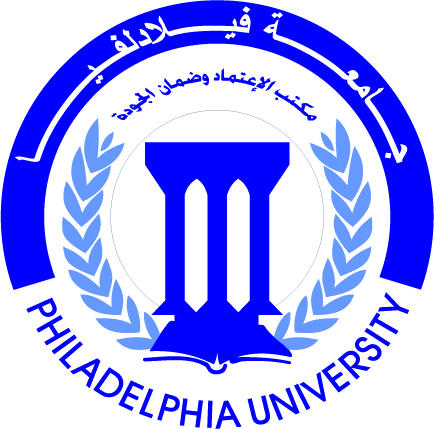 جامعة فيلادلفياPhiladelphia  University1رقم الإصدار:   (Revision)الجهة المصدرة: عمادة البحث العلمي والدراسات العلياجامعة فيلادلفياPhiladelphia  University2017-9-26التاريخ:الجهة المدققة : عمادة التطوير والجودةجامعة فيلادلفياPhiladelphia  University1-3عدد صفحات النموذج:الجهة المدققة : عمادة التطوير والجودةجامعة فيلادلفياPhiladelphia  Universityقسم التخصص:قسم التخصص:تاريخ تقديم الطلب:تاريخ تقديم الطلب:تاريخ تقديم الطلب:     /     /     /     /     /     /     /     /     /     /معلومات شخصية:معلومات شخصية:معلومات شخصية:معلومات شخصية:معلومات شخصية:معلومات شخصية:معلومات شخصية:معلومات شخصية:معلومات شخصية:معلومات شخصية:معلومات شخصية:معلومات شخصية:معلومات شخصية:معلومات شخصية:اسم الطالب:اسم الطالب:اسم الطالب:الرقم الجامعي:الرقم الجامعي:البرنامــج:البرنامــج:البرنامــج:الكليــــة:الكليــــة:اسم المشرف:اسم المشرف:اسم المشرف:اسم المشرف المشارك (إن وُجد):اسم المشرف المشارك (إن وُجد):اسم المشرف المشارك (إن وُجد):اسم المشرف المشارك (إن وُجد):اسم المشرف المشارك (إن وُجد):اسم المشرف المشارك (إن وُجد):اسم المشرف المشارك (إن وُجد):أعضاء لجنة المناقشة:أعضاء لجنة المناقشة:أعضاء لجنة المناقشة:أعضاء لجنة المناقشة:أعضاء لجنة المناقشة:أعضاء لجنة المناقشة:أعضاء لجنة المناقشة:أعضاء لجنة المناقشة:أعضاء لجنة المناقشة:أعضاء لجنة المناقشة:أعضاء لجنة المناقشة:أعضاء لجنة المناقشة:أعضاء لجنة المناقشة:أعضاء لجنة المناقشة:1.رئيس اللجنة :رئيس اللجنة :2.عضوا:عضوا:3.عضوا:عضوا:4.عضوا:عضوا:موعد ومكان المناقشة:موعد ومكان المناقشة:موعد ومكان المناقشة:موعد ومكان المناقشة:موعد ومكان المناقشة:موعد ومكان المناقشة:موعد ومكان المناقشة:موعد ومكان المناقشة:موعد ومكان المناقشة:موعد ومكان المناقشة:موعد ومكان المناقشة:موعد ومكان المناقشة:موعد ومكان المناقشة:موعد ومكان المناقشة:اليـوم:اليـوم:اليـوم:التاريخ:التاريخ:التاريخ:     /     /     /     /     /     /     /     /الساعة:الساعة:المكان:المكان:المكان:الوثائق المقدمة للجنة:  الرسالة بنود التقرير:بنود التقرير:بنود التقرير:بنود التقرير:بنود التقرير:بنود التقرير:بنود التقرير:بنود التقرير:بنود التقرير:1.بدء المناقشة:بدء المناقشة:بدء المناقشة:بدء المناقشة:بدء المناقشة:بدء المناقشة:بدء المناقشة:بدء المناقشة:1. في الوقت المحدد لها في الوقت المحدد لها في الوقت المحدد لها في الوقت المحدد لها متأخرة عن وقتها متأخرة عن وقتها متأخرة عن وقتها متأخرة عن وقتها2.مكان المناقشة:مكان المناقشة:مكان المناقشة:مكان المناقشة:مكان المناقشة:مكان المناقشة:مكان المناقشة:مكان المناقشة:2. في المكان المحدد في المكان المحدد في المكان المحدد في المكان المحدد في مكان آخر في مكان آخر في مكان آخر في مكان آخر3.مدة المناقشة:مدة المناقشة:مدة المناقشة:مدة المناقشة:مدة المناقشة:مدة المناقشة:مدة المناقشة:مدة المناقشة:3. اقل من ساعة ما بين ساعة وساعة ونصف ما بين ساعة وساعة ونصف ما بين ساعة وساعة ونصف ما بين ساعة وساعة ونصف ساعة ونصف الى ساعتين ساعة ونصف الى ساعتين اكثر من ساعتين4.أعضاء لجنة المناقشة:أعضاء لجنة المناقشة:أعضاء لجنة المناقشة:أعضاء لجنة المناقشة:أعضاء لجنة المناقشة:أعضاء لجنة المناقشة:أعضاء لجنة المناقشة:أعضاء لجنة المناقشة:4. متواجدة طوال فترة المناقشة متواجدة طوال فترة المناقشة انسحب بعض من اعضائها انسحب بعض من اعضائها انسحب بعض من اعضائها انسحب بعض من اعضائها انسحب بعض من اعضائها انسحب بعض من اعضائها5.عرض الطالب ملخصا" لدراسته في:عرض الطالب ملخصا" لدراسته في:عرض الطالب ملخصا" لدراسته في:عرض الطالب ملخصا" لدراسته في:عرض الطالب ملخصا" لدراسته في:عرض الطالب ملخصا" لدراسته في:عرض الطالب ملخصا" لدراسته في:عرض الطالب ملخصا" لدراسته في:5. عشرة دقائق عشرة دقائق عشرة دقائق خمس عشرة دقيقة خمس عشرة دقيقة خمس عشرة دقيقة عشرون دقيقة فأكثر عشرون دقيقة فأكثر6.مدة مناقشة لكل عضو من اعضاء اللجنة:مدة مناقشة لكل عضو من اعضاء اللجنة:مدة مناقشة لكل عضو من اعضاء اللجنة:مدة مناقشة لكل عضو من اعضاء اللجنة:مدة مناقشة لكل عضو من اعضاء اللجنة:مدة مناقشة لكل عضو من اعضاء اللجنة:مدة مناقشة لكل عضو من اعضاء اللجنة:مدة مناقشة لكل عضو من اعضاء اللجنة:6. بالتساوي بالتساوي بالتساوي متفاوتة بشكل واضح متفاوتة بشكل واضح متفاوتة بشكل واضح متفاوتة بشكل واضح متفاوتة بشكل واضح7.اعطي الطالب الوقت الكافي للدفاع عن رسالته:اعطي الطالب الوقت الكافي للدفاع عن رسالته:اعطي الطالب الوقت الكافي للدفاع عن رسالته:اعطي الطالب الوقت الكافي للدفاع عن رسالته:اعطي الطالب الوقت الكافي للدفاع عن رسالته:اعطي الطالب الوقت الكافي للدفاع عن رسالته:اعطي الطالب الوقت الكافي للدفاع عن رسالته:اعطي الطالب الوقت الكافي للدفاع عن رسالته:7. نعم نعم نعم لا لا لا لا لا8.رئيس اللجنة:رئيس اللجنة:رئيس اللجنة:رئيس اللجنة:رئيس اللجنة:رئيس اللجنة:رئيس اللجنة:رئيس اللجنة:8. ادار المناقشة فقط ادار المناقشة فقط ادار المناقشة فقط ادار المناقشة وشارك فيها ادار المناقشة وشارك فيها ادار المناقشة وشارك فيها ادار المناقشة وشارك فيها ادار المناقشة وشارك فيها9.تمحورت المناقشة على:تمحورت المناقشة على:تمحورت المناقشة على:تمحورت المناقشة على:تمحورت المناقشة على:تمحورت المناقشة على:تمحورت المناقشة على:تمحورت المناقشة على:9. الشكل ( اللغة، التوثيق، الترقيم...الخ) الشكل ( اللغة، التوثيق، الترقيم...الخ) الشكل ( اللغة، التوثيق، الترقيم...الخ) الشكل والجوهر الشكل والجوهر الشكل والجوهر الشكل والجوهر الشكل والجوهر9. الجوهر (القضايا الاساسية: مشكل الدراسة، اطارها النظري، الدراسات السابقة، المنهجية والادوات والمعالجات، نتائج الدراسة...الخ) الجوهر (القضايا الاساسية: مشكل الدراسة، اطارها النظري، الدراسات السابقة، المنهجية والادوات والمعالجات، نتائج الدراسة...الخ) الجوهر (القضايا الاساسية: مشكل الدراسة، اطارها النظري، الدراسات السابقة، المنهجية والادوات والمعالجات، نتائج الدراسة...الخ) الجوهر (القضايا الاساسية: مشكل الدراسة، اطارها النظري، الدراسات السابقة، المنهجية والادوات والمعالجات، نتائج الدراسة...الخ) الجوهر (القضايا الاساسية: مشكل الدراسة، اطارها النظري، الدراسات السابقة، المنهجية والادوات والمعالجات، نتائج الدراسة...الخ) الجوهر (القضايا الاساسية: مشكل الدراسة، اطارها النظري، الدراسات السابقة، المنهجية والادوات والمعالجات، نتائج الدراسة...الخ) الجوهر (القضايا الاساسية: مشكل الدراسة، اطارها النظري، الدراسات السابقة، المنهجية والادوات والمعالجات، نتائج الدراسة...الخ) الجوهر (القضايا الاساسية: مشكل الدراسة، اطارها النظري، الدراسات السابقة، المنهجية والادوات والمعالجات، نتائج الدراسة...الخ)10.توصيات اللجنة في حالة التعديل:توصيات اللجنة في حالة التعديل:توصيات اللجنة في حالة التعديل:توصيات اللجنة في حالة التعديل:توصيات اللجنة في حالة التعديل:توصيات اللجنة في حالة التعديل:توصيات اللجنة في حالة التعديل:توصيات اللجنة في حالة التعديل:10. مكتوبة مكتوبة مكتوبة شفوية شفوية شفوية شفوية شفوية11.قرار لجنة المناقشة:قرار لجنة المناقشة:قرار لجنة المناقشة:قرار لجنة المناقشة:قرار لجنة المناقشة:قرار لجنة المناقشة:قرار لجنة المناقشة:قرار لجنة المناقشة:11. بالإجماع بالإجماع بالإجماع بالأغلبية بالأغلبية بالأغلبية بالأغلبية بالأغلبية12.مدى انسجام قرار اللجنة مع طبيعة المناقشة:مدى انسجام قرار اللجنة مع طبيعة المناقشة:مدى انسجام قرار اللجنة مع طبيعة المناقشة:مدى انسجام قرار اللجنة مع طبيعة المناقشة:مدى انسجام قرار اللجنة مع طبيعة المناقشة:مدى انسجام قرار اللجنة مع طبيعة المناقشة:مدى انسجام قرار اللجنة مع طبيعة المناقشة:مدى انسجام قرار اللجنة مع طبيعة المناقشة:12. منسجم منسجم منسجم غير منسجم غير منسجم غير منسجم غير منسجم غير منسجم13.الانطباع العام عن المناقشة:الانطباع العام عن المناقشة:الانطباع العام عن المناقشة:الانطباع العام عن المناقشة:الانطباع العام عن المناقشة:الانطباع العام عن المناقشة:الانطباع العام عن المناقشة:الانطباع العام عن المناقشة:13. مرضية مرضية مرضية غير مرضية غير مرضية غير مرضية غير مرضية غير مرضية14.أية ملاحظات اخرى:أية ملاحظات اخرى:أية ملاحظات اخرى:أية ملاحظات اخرى:أية ملاحظات اخرى:أية ملاحظات اخرى:أية ملاحظات اخرى:أية ملاحظات اخرى:15.التوصية:التوصية:التوصية:التوصية:التوصية:التوصية:التوصية:التوصية: قبول القرار قبول القرار قبول القرار رفض القرار رفض القرار رفض القرار رفض القرار رفض القرارمبررات الرفض:مبررات الرفض:مبررات الرفض:مبررات الرفض:مندوب عمادة البحث العلمي والدراسات العليامندوب عمادة البحث العلمي والدراسات العليامندوب عمادة البحث العلمي والدراسات العليامندوب عمادة البحث العلمي والدراسات العلياالاسـم:التوقيع:التاريخ:    /     /